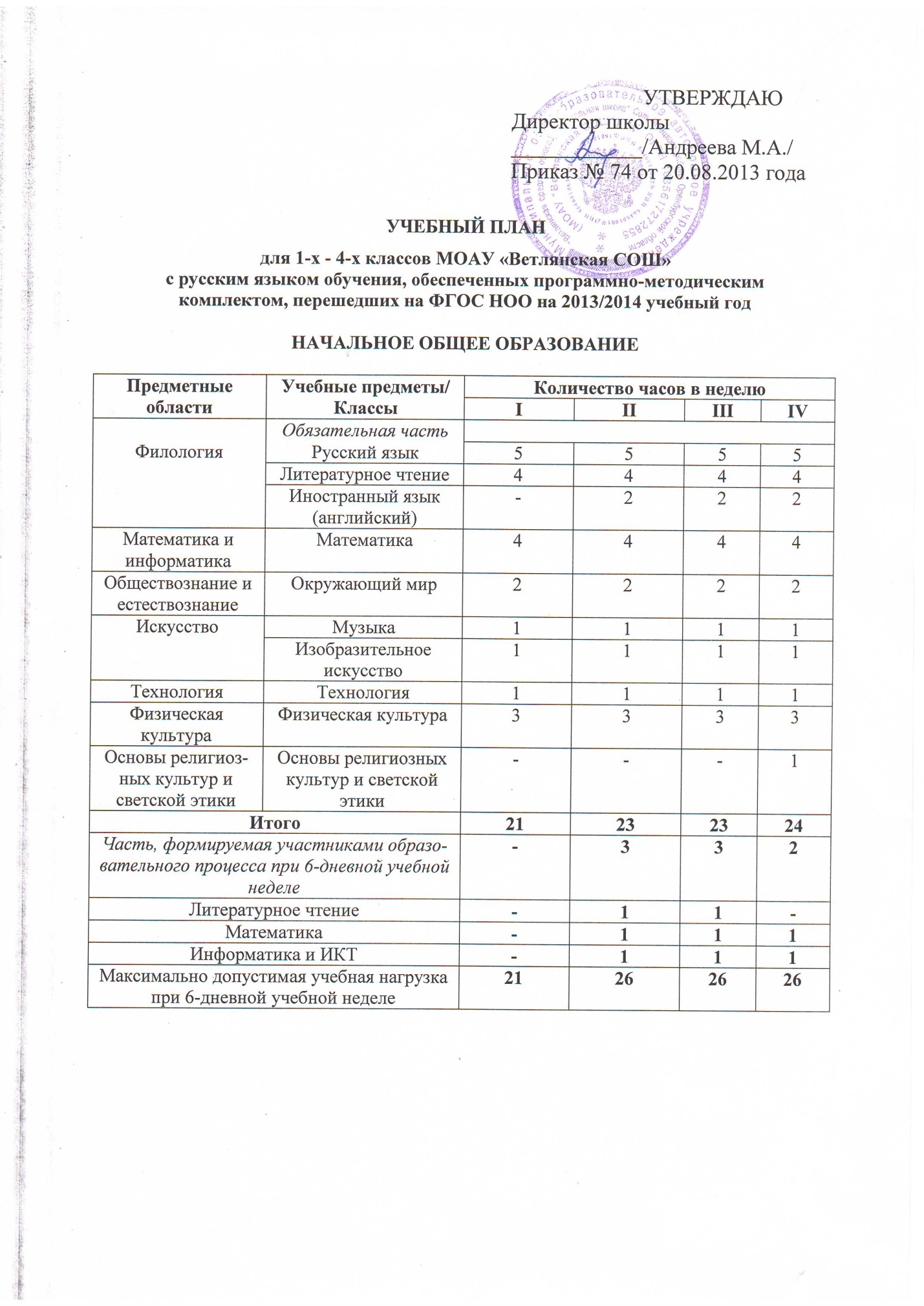 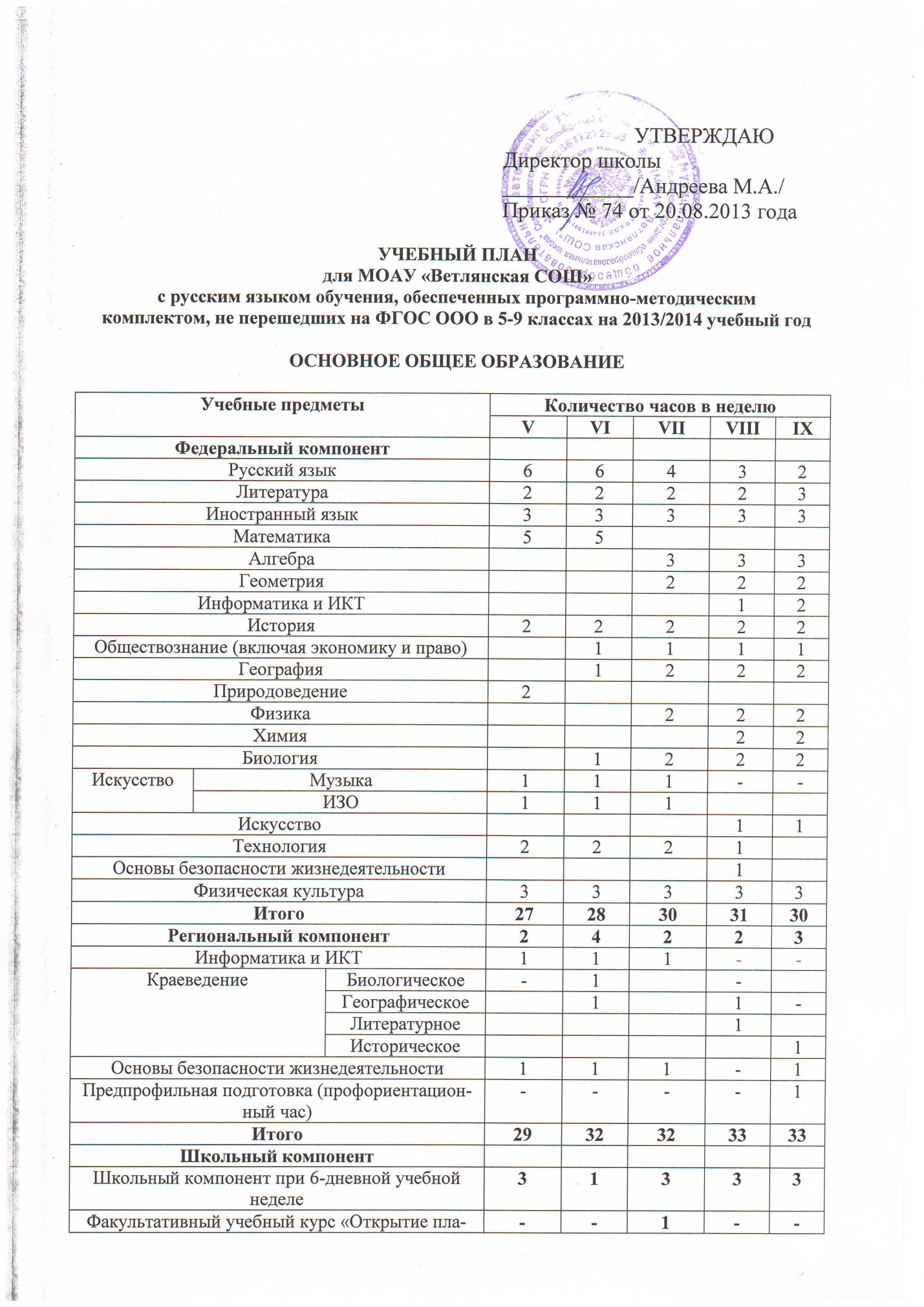 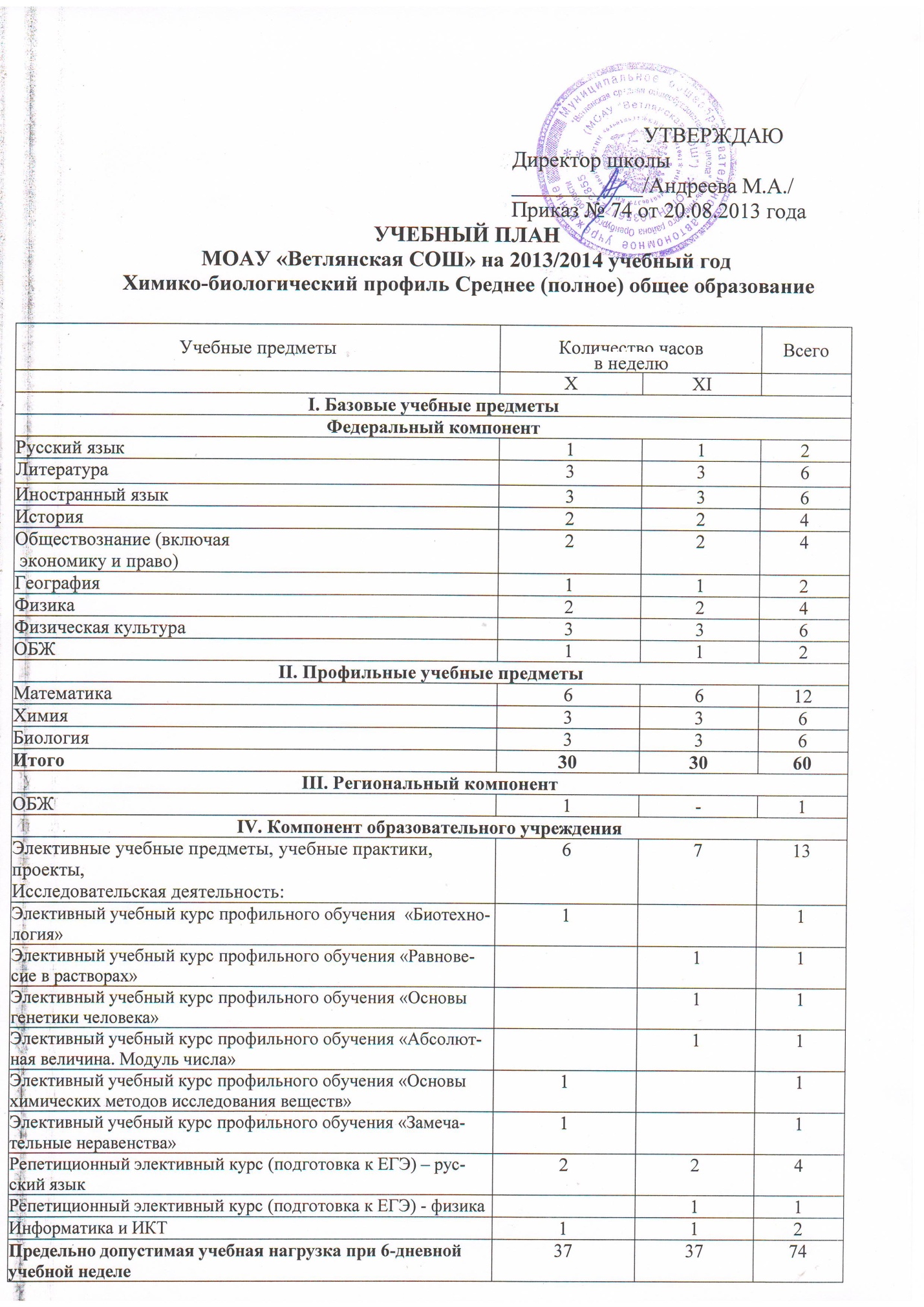 Факультативный учебный курс «Открытие планеты Земля»--1--Факультативный учебный курс «Химия в задачах и упражнениях»---1-Литература1-11-Факультативный учебный курс «Люби и знай свой отчий край»1Факультативный учебный курс «Практикум по русскому языку»---1-Факультативный учебный курс «Основы здорового образа жизни»1---Факультативный учебный курс «Подготовка к сдаче ГИА по биологии»1Факультативный учебный курс «Зеленая аптека»1Русский язык--1--Факультативный учебный курс «География российского порубежья»----1Курсы по выбору----1Максимально допустимая учебная нагрузка при 6-дневной учебной неделе3233353636